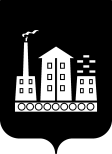 АДМИНИСТРАЦИЯ ГОРОДСКОГО ОКРУГА СПАССК-ДАЛЬНИЙ ПОСТАНОВЛЕНИЕ04 марта 2022г.	          г.Спасск-Дальний, Приморского края                № 137-паОб утверждении формы проверочного листа, используемого при осуществлении муниципального земельного контроля на территории городского округа Спасск-ДальнийВ соответствии со статьей 53 Федерального закона от 31 июля 2020 г.           № 248-ФЗ «О государственном контроле (надзоре) и муниципальном контроле в Российской Федерации»,  пунктом 11.3 статьи  9 Федерального закона от                26 декабря 2008 года № 294-ФЗ «О защите прав юридических лиц и индивидуальных предпринимателей при осуществлении государственного контроля (надзора) и муниципального контроля», постановлением Правительства Российской Федерации от 27 октября 2021 г. № 1844 «Об утверждении требований к разработке, содержанию, общественному обсуждению проектов форм проверочных листов, утверждению, применению, актуализации форм проверочных листов, а также случаев обязательного применения проверочных листов», Администрация городского округа Спасск-ДальнийПОСТАНОВЛЯЕТ:1. Утвердить форму проверочного листа, используемого при осуществлении муниципального земельного контроля на территории городского округа Спасск-Дальний (прилагается).2. Управлению земельных и имущественных отношений Администрации городского округа Спасск-Дальний (Петик)  внести формы проверочного листа в единый реестр видов федерального государственного контроля (надзора), регионального государственного контроля (надзора), муниципального контроля.3. Признать утратившим силу постановление Администрации городского округа Спасск-Дальний от 11 марта 2019 г. № 92-па «Об утверждении формы проверочных листов (списка контрольных вопросов), применяемых при проведении плановых проверок по соблюдению земельного законодательства в отношении юридических лиц и индивидуальных предпринимателей при осуществлении земельного контроля».4.  Административному управлению Администрации городского округа Спасск-Дальний (Моняк) опубликовать настоящее постановление в периодическом печатном издании и разместить на официальном сайте правовой информации городского округа Спасск-Дальний.  5. Настоящее постановление вступает в силу с 1 марта 2022 года.Глава городского округа Спасск-Дальний                                               А.К. Бессонов              Утвержден                                                                                   постановлением Администрации городского округа Спасск-Дальний             от 04 марта 2022г. № 137-паФормаQR-код, предусмотренный постановлением Правительства Российской Федерации 
от 16.04.2021 № 604 «Об утверждении Правил формирования и ведения единого реестра контрольных (надзорных) мероприятий и о внесении изменения в постановление Правительства Российской Федерации от 28 апреля 2015 г. № 415».Проверочный лист, используемый при осуществлении муниципального  контроля на территории городского округа Спасск-Дальний
(далее также – проверочный лист)«____» ___________20 ___ г.(дата заполнения проверочного листа)1. Земельный контроль:__________________________________________________________________________________________________________________________________________________________________________________________________________________________________________________________________________________________2. Наименование контрольного органа и реквизиты нормативного правового акта об утверждении формы проверочного листа: _____________________________________________________________________________________________________________________________________________________________________________________________________________________________________________________________________________________________________________________________________________________________3. Вид контрольного мероприятия: _______________________________________________________________________________________________________4. Объект муниципального контроля, в отношении которого проводится контрольное мероприятие: __________________________________________________________________________________________________________________________________________________________________________________________________________________________________________________________________5. Фамилия, имя и отчество (при наличии) гражданина или индивидуальногопредпринимателя, его идентификационный номер налогоплательщика и (или)основной государственный регистрационный номер индивидуального предпринимателя, адрес регистрации гражданина или индивидуального предпринимателя, наименование юридического лица, его идентификационный номер налогоплательщика и (или) основной государственный регистрационный номер, адрес юридического лица (его филиалов, представительств, обособленных структурных подразделений), являющихся контролируемыми лицами:____________________________________________________________________________________________________________________________________________________________________________________________________________________________________________________________________________________________________________________________________________________________________________________________________________6. Место (места) проведения контрольного мероприятия с заполнениемпроверочного листа: _______________________________________________________________________________________________________________________________________________________________________________________________________________________________________________________________________7. Реквизиты решения контрольного органа о проведении контрольного мероприятия, подписанного уполномоченным должностным лицом контрольного органа: ___________________________________________________________________________________________________________________________________________________________________________________________________________8. Учётный номер контрольного мероприятия: ______________________________________________________________________________________________9. Список контрольных вопросов, отражающих содержание обязательных требований, ответы на которые свидетельствует о соблюдении или несоблюдении контролируемым лицом обязательных требований:№ п/пСписок контрольных вопросов, отражающих содержание обязательных требований, ответы на которые свидетельствует о соблюдении или несоблюдении контролируемым лицом обязательных требованийРеквизиты нормативных правовых актов с указанием их структурных единиц, которыми установлены обязательные требованияОтветы на контрольные вопросыОтветы на контрольные вопросыОтветы на контрольные вопросыПримечание (подлежит обязательному заполнению в случае заполнения графы «неприменимо»)№ п/пСписок контрольных вопросов, отражающих содержание обязательных требований, ответы на которые свидетельствует о соблюдении или несоблюдении контролируемым лицом обязательных требованийРеквизиты нормативных правовых актов с указанием их структурных единиц, которыми установлены обязательные требованияданетнеприменимоПримечание (подлежит обязательному заполнению в случае заполнения графы «неприменимо»)1Имеются ли признаки самовольного занятия земель, земельного участка или части земельного участка (например, ограждение или иные объекты, принадлежащие контролируемому лицу, размещены за пределами земельного участка, на которое у контролируемого лица имеются предусмотренные законодательством права)?Подпункт 2 пункта 1 статьи 60, пункт 2 статьи 72, пункт 2 статьи 76 Земельного кодекса Российской Федерации от 25.10.2001               № 136-ФЗ, статья 7.1  Кодекса Российской Федерации об административных правонарушениях от 30.12.2001               № 195-ФЗ2Используется ли земля, земельный участок или часть земельного участка, на которую (который) у контролируемого лица имеются предусмотренные законодательством права, по целевому назначению в соответствии с её (его) принадлежностью к той или иной категории земель и разрешенным использованием? Пункт 1 статьи 40, пункт 2 статьи 72Земельного кодекса Российской Федерации от 25.10.2001               № 136-ФЗ, часть 1 статьи 8.8Кодекса Российской Федерации об административных правонарушениях от 30.12.2001              № 195-ФЗ3Используется липредназначенная для жилищного или иного строительства, садоводства, огородничества земля, земельный участок или часть земельного участка, на которую (который) у контролируемого лица имеются предусмотренные законодательством права, в указанных целях в течение установленного законодательством срока (в течение трех лет, если более длительный срок не установлен федеральным законом)?Абзац второй статьи 42, абзац шестой подпункта 1 пункта 2 статьи 45, пункт 2 статьи 72 Земельного кодекса Российской Федерации от 25.10.2001              № 136-ФЗ, статья 284 Части первой Гражданского кодекса Российской Федерации от 30.11.1994 № 51-ФЗ, часть 3 статьи 8.8  Кодекса Российской Федерации об административных правонарушениях от 30.12.2001              № 195-ФЗ4Исполнены ли обязанности по приведению земли,земельного участка или части земельного участка, на которую (который) у контролируемого лица имеются предусмотренные законодательством права,в состояние, пригодное для использования по целевому назначению? Пункт 5 статьи 13, пункт 1 статьи 39.35, пункт 8 статьи 39.50, абзац пятый подпункта 1 пункта 2 статьи 45,пункт 2 статьи 72, пункт 3 статьи 76 Земельного кодекса Российской Федерации от 25.10.2001              № 136-ФЗ, часть 4 статьи 8.8  Кодекса Российской Федерации об административных правонарушениях от 30.12.2001              № 195-ФЗ5Исполнено ли предписание об устранении выявленных по результатам осуществления муниципального земельного контроля нарушений обязательных требований?Пункт 2 статьи 72 Земельного кодекса Российской Федерации от 25.10.2001              № 136-ФЗ, часть 1 статьи 19.5 Кодекса Российской Федерации об административных правонарушениях от 30.12.2001              № 195-ФЗ(должность, фамилия, инициалы должностного лица контрольного органа, в должностные обязанности которого в соответствии с положением о виде контроля, должностным регламентом или должностной инструкцией входит осуществление полномочий по виду контроля, в том числе проведение контрольных мероприятий, проводящего контрольное мероприятие и заполняющего проверочный лист)(должность, фамилия, инициалы должностного лица контрольного органа, в должностные обязанности которого в соответствии с положением о виде контроля, должностным регламентом или должностной инструкцией входит осуществление полномочий по виду контроля, в том числе проведение контрольных мероприятий, проводящего контрольное мероприятие и заполняющего проверочный лист)(подпись)